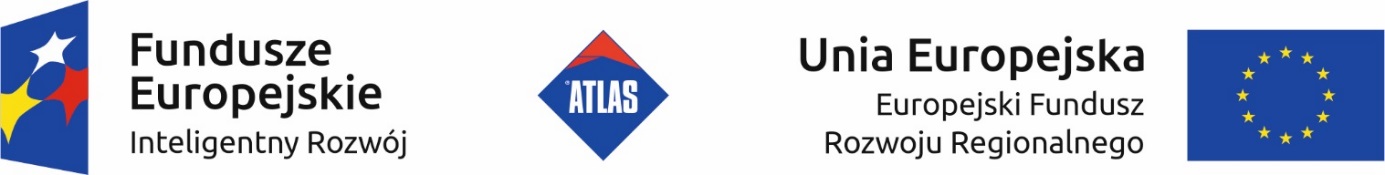 Załącznik nr 3 do zapytania ofertowego nr 22 z dnia  11.01.2019 r.Oświadczenie Oferenta o upadłości/likwidacji:……………………………………………………………………………………………………………………(pełna nazwa Oferenta)Oświadczamy, iż nie wszczęto wobec naszej firmy postępowania upadłościowego, nie ogłoszono upadłości ani też nie otwarto likwidacji. Imię i Nazwisko osoby upoważnionej do złożenia oświadczeniaStanowisko służboweData i podpis